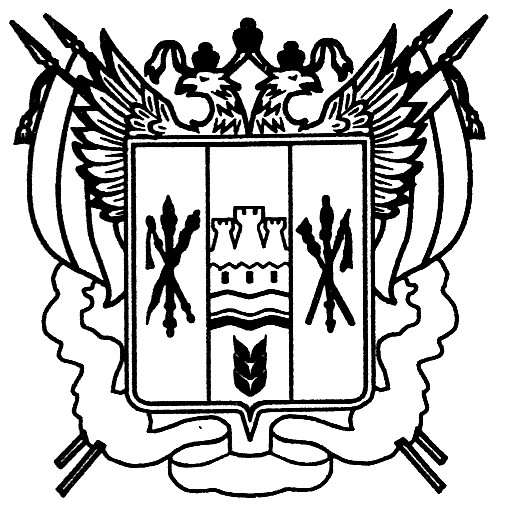 РОССИЙСКАЯ  ФЕДЕРАЦИЯ                                                                   РОСТОВСКАЯ ОБЛАСТЬ  АДМИНИСТРАЦИЯ ГЛУБОЧАНСКОГО СЕЛЬСКОГО ПОСЕЛЕНИЯПОСТАНОВЛЕНИЕ № 9       24.01.2023                                                                              х. ПлотниковО внесении изменения в постановление Администрации Глубочанского сельского поселения от 10.12.2018 № 95 "Об утверждении муниципальной программы Глубочанского сельского поселения «Управление муниципальными финансами и создание условий  для эффективного управления муниципальными финансами»   В соответствии с постановлением Правительства Ростовской области от 01.11.2018 № 84 «Об утверждении Порядка разработки, реализации и оценки эффективности муниципальных программ Глубочанского сельского поселения» и распоряжением Администрации Глубочанского сельского поселения от 10.09.2018 № 35 «Об утверждении Перечня муниципальных программ Глубочанского сельского поселения Администрация Глубочанского сельского поселения  постановляет:1. Внести изменения в муниципальную программу Глубочанского сельского поселения «Управление муниципальными финансами и создание условий для эффективного управления муниципальными финансами» (далее – Программа) согласно приложению.2. Контроль за выполнением настоящего постановления возложить на начальника сектора экономики и финансов Кандаурову В.МГлава Администрации Глубочанского сельского поселения	В.А.ШахаевПостановление вноситсектор экономики и финансов Приложение к постановлениюАдминистрации Глубочанского сельского поселения от 24.01.2023 № 9ИЗМЕНЕНИЯ,вносимые в постановление Администрации Глубочанского сельского поселения от 10.12.2018 № 95 «Об утверждении муниципальной программы Глубочанского сельского поселения  «Управление муниципальными финансами и создание условий для эффективного управления муниципальными финансами»1. В приложении №1:Подраздел «Ресурсное обеспечение муниципальной программы» раздела «Паспорт муниципальной программы Глубочанского сельского поселения  «Управление муниципальными финансами и создание условий для эффективного управления муниципальными финансами» изложить в редакции:2. Подраздел «Ресурсное обеспечение подпрограммы» раздела «Паспорт подпрограммы «Нормативно-методическое обеспечение и организация бюджетного процесса» изложить в редакции:3. Приложение №3 к муниципальной программе Глубочанского сельского поселения  «Управление муниципальными финансами и создание условий для эффективного управления муниципальными финансами» изложить в редакции:"Приложение № 3к муниципальной программе Глубочанского сельского поселения «Управление муниципальными финансами и создание условий для эффективного управления муниципальными финансами»РАСХОДЫместного бюджета на реализацию муниципальной программы Глубочанского сельского поселения «Управление 
муниципальными финансами и создание условий для эффективного управления муниципальными финансами»Примечание.Список используемых сокращений:ГРБС – главный распорядитель бюджетных средств;Рз Пр – раздел, подраздел;ЦСР – целевая статья расходов;ВР – вид расходов.4.	Приложение №4 к муниципальной программе Глубочанского сельского поселения «Управление муниципальными финансами и создание условий для эффективного управления муниципальными финансами» изложить в редакции:"Приложение № 4к муниципальной программе Глубочанского «Управлениемуниципальными финансами и создание условий для эффективного управления муниципальными финансами»РАСХОДЫна реализацию муниципальной программы Глубочанского сельского поселения «Управление 
муниципальными финансами и создание условий для эффективного управления муниципальными финансами»Примечание.Используемое сокращение:ЖКХ – жилищно-коммунальное хозяйство.Глава Администрации Глубочанского сельского поселения			В.А.Шахаев"Ресурсное обеспечение муниципальной программы–объем бюджетных ассигнований на реализацию муниципальной программы из средств местного бюджета составляет  65603,4 тыс. рублей;объем бюджетных ассигнований на реализацию государственной программы по годам составляет (тыс. рублей):объем бюджетных ассигнований на реализацию муниципальной программы из средств местного бюджета составляет  65603,4 тыс. рублей;объем бюджетных ассигнований на реализацию государственной программы по годам составляет (тыс. рублей):объем бюджетных ассигнований на реализацию муниципальной программы из средств местного бюджета составляет  65603,4 тыс. рублей;объем бюджетных ассигнований на реализацию государственной программы по годам составляет (тыс. рублей):"Ресурсное обеспечение муниципальной программы–годвсегоместныйбюджет"Ресурсное обеспечение муниципальной программы–20194575,74575,7"Ресурсное обеспечение муниципальной программы–20204890,14890,1"Ресурсное обеспечение муниципальной программы–20215338,05338,0"Ресурсное обеспечение муниципальной программы–20226631,86631,8"Ресурсное обеспечение муниципальной программы–20237711,77711,7"Ресурсное обеспечение муниципальной программы–20247714,87714,8"Ресурсное обеспечение муниципальной программы–20257827,37827,3"Ресурсное обеспечение муниципальной программы–20264182,84182,8"Ресурсное обеспечение муниципальной программы–20274182,84182,8"Ресурсное обеспечение муниципальной программы–20284182,84182,8"Ресурсное обеспечение муниципальной программы–20294182,84182,8"Ресурсное обеспечение муниципальной программы–20304182,84182,8"."Ресурсное обеспечение подпрограммы–объем бюджетных ассигнований на реализацию подпрограммы из средств местного бюджета составляет 65603,4 тыс. рублей;объем бюджетных ассигнований на реализацию подпрограммы по годам составляет (тыс. рублей):объем бюджетных ассигнований на реализацию подпрограммы из средств местного бюджета составляет 65603,4 тыс. рублей;объем бюджетных ассигнований на реализацию подпрограммы по годам составляет (тыс. рублей):объем бюджетных ассигнований на реализацию подпрограммы из средств местного бюджета составляет 65603,4 тыс. рублей;объем бюджетных ассигнований на реализацию подпрограммы по годам составляет (тыс. рублей):"Ресурсное обеспечение подпрограммы–годвсегоместный бюджет"Ресурсное обеспечение подпрограммы–20194575,74575,7"Ресурсное обеспечение подпрограммы–20204890,14890,1"Ресурсное обеспечение подпрограммы–20215338,05338,0"Ресурсное обеспечение подпрограммы–20226631,86631,8"Ресурсное обеспечение подпрограммы–20237711,77711,7"Ресурсное обеспечение подпрограммы–20247714,87714,8"Ресурсное обеспечение подпрограммы–20257827,37827,3"Ресурсное обеспечение подпрограммы–20264182,84182,8"Ресурсное обеспечение подпрограммы–20274182,84182,8"Ресурсное обеспечение подпрограммы–20284182,84182,8"Ресурсное обеспечение подпрограммы–20294182,84182,8"Ресурсное обеспечение подпрограммы–20304182,84182,8".Номер и наименование подпрограммы, основного мероприятияподпрограммыОтветственный исполнитель, соисполнители, участникиКод бюджетной классификации расходов Код бюджетной классификации расходов Код бюджетной классификации расходов Код бюджетной классификации расходов Объем расходов, всего (тыс. рублей)В том числе по годам реализации муниципальной программыВ том числе по годам реализации муниципальной программыВ том числе по годам реализации муниципальной программыВ том числе по годам реализации муниципальной программыВ том числе по годам реализации муниципальной программыВ том числе по годам реализации муниципальной программыВ том числе по годам реализации муниципальной программыВ том числе по годам реализации муниципальной программыВ том числе по годам реализации муниципальной программыВ том числе по годам реализации муниципальной программыВ том числе по годам реализации муниципальной программыВ том числе по годам реализации муниципальной программыНомер и наименование подпрограммы, основного мероприятияподпрограммыОтветственный исполнитель, соисполнители, участникиГРБСРзПрЦСРВРОбъем расходов, всего (тыс. рублей)20192020 2021 2022 20232024 20252026202720282029203012345678910111213141516171819Муниципальная программа «Управление муниципальными финансами и создание условий для эффективного управления муниципальными финансами»всегов том числе: ––––65603,44575,74890,15338,06631,87711,77714,87827,34182,84182,84182,84182,84182,8Муниципальная программа «Управление муниципальными финансами и создание условий для эффективного управления муниципальными финансами»Администрация Глубочанского сельского поселения951–––65603,44575,74890,15338,06631,87711,77714,87827,34182,84182,84182,84182,84182,8Подпрограмма 1 «Долгосрочное финансовое планирование»Администрация Глубочанского сельского поселения951––––––––––––––––Основное мероприятие 1.1.Реализация мероприятий по росту доходного потенциала  Зимовниковского районаАдминистрация Глубочанского сельского поселения951––––––––––––––––Основное мероприятие 1.2.Формирование расходов местного бюджета в соответствии с муниципальными программамиАдминистрация Глубочанского сельского поселения951––––––––––––––––Подпрограмма 2 «Нормативно-методическое, информационное обеспечение и организация бюджетного процесса»Администрация Глубочанского сельского поселения951–––65603,44575,74890,15338,06631,87711,77714,87827,34182,84182,84182,84182,84182,8Основное мероприятие 2.1.Разработка и совершенство-вание нормативного правового регулирования по организации бюджетного процессаАдминистрация Глубочанского сельского поселения951––––––––––––––––Основное мероприятие 2.2.Обеспечение деятельности Администрации Глубочанского сельского поселенияАдминистрация Глубочанского сельского поселения951–––65144,84532,24836,75276,46561,87638,77637,87747,24182,84182,84182,84182,84182,8Основное мероприятие 2.2.Обеспечение деятельности Администрации Глубочанского сельского поселенияАдминистрация Глубочанского сельского поселения9510104102000011012056719,73918,94101,44607,85786,66847,96834,56916,13541,33541,33541,33541,33541,3Основное мероприятие 2.2.Обеспечение деятельности Администрации Глубочанского сельского поселенияАдминистрация Глубочанского сельского поселения951010410200001902406628,5504,5626,5570,8616,4682,0694,5722,3442,3442,3442,3442,3442,3Основное мероприятие 2.2.Обеспечение деятельности Администрации Глубочанского сельского поселенияАдминистрация Глубочанского сельского поселения9510113102009999024050,0---50,0--------Основное мероприятие 2.2.Обеспечение деятельности Администрации Глубочанского сельского поселенияАдминистрация Глубочанского сельского поселения95101041020099990850114,8108,81,01,01,01,01,01,0–––––Основное мероприятие 2.2.Обеспечение деятельности Администрации Глубочанского сельского поселенияАдминистрация Глубочанского сельского поселения951011310200999908501631,8-107,896,8107,8107,8107,8107,8199,2199,2199,2199,2199,2Основное мероприятие 2.3.Организация планирования и исполнения расходов местного бюджетаАдминистрация Глубочанского сельского поселения951––––––––––––––––Основное мероприятие 2.4.Организация и осуществление внутреннего муниципального финансового контроля за соблюдением бюджетного законодательства Российской Федерации, контроля за соблюдением законодательства Российской Федерации о контрактной системе в сфере закупок получателями средств областного бюджетаАдминистрация Глубочанского сельского поселения95114031020086040540458,643,553,461,670,073,077,080,1–––––Подпрограмма 3 «Управление муниципальным долгом Глубочанского сельского поселения»Администрация Глубочанского сельского поселения951––––––––––––––––Основное мероприятие 3.1.Обеспечение проведения единой политики муниципальных заимствований Глубочанского сельского поселения, управления муниципальным долгом Глубочанского сельского поселения в соответствии с Бюджетным кодексом Российской ФедерацииАдминистрация Глубочанского сельского поселения951––––––––––––––––Основное мероприятие 3.2. Планирование бюджетных ассигнований на обслуживание муниципального долга Глубочанского сельского поселенияАдминистрация Глубочанского сельского поселения951––––––––––––––––"Наименование муниципальной программы, номер и наименование подпрограммыИсточники финансированияОбъем расходов,всего(тыс. рублей)В том числе по годам реализациимуниципальной программыВ том числе по годам реализациимуниципальной программыВ том числе по годам реализациимуниципальной программыВ том числе по годам реализациимуниципальной программыВ том числе по годам реализациимуниципальной программыВ том числе по годам реализациимуниципальной программыВ том числе по годам реализациимуниципальной программыВ том числе по годам реализациимуниципальной программыВ том числе по годам реализациимуниципальной программыВ том числе по годам реализациимуниципальной программыВ том числе по годам реализациимуниципальной программыВ том числе по годам реализациимуниципальной программыНаименование муниципальной программы, номер и наименование подпрограммыИсточники финансированияОбъем расходов,всего(тыс. рублей)201920202021202220232024202520262027202820292030123456789101112131415Муниципальная программа Глубочанского сельского поселения «Управление муниципальными финансами и создание условий для эффективного управления муниципальными финансами»всего 65603,44 575,74890,15338,06631,87711,77714,87827,34182,84182,84182,84182,84182,8Муниципальная программа Глубочанского сельского поселения «Управление муниципальными финансами и создание условий для эффективного управления муниципальными финансами»местный бюджет65603,44 575,74890,15338,06631,87711,77714,87827,34182,84182,84182,84182,84182,8Муниципальная программа Глубочанского сельского поселения «Управление муниципальными финансами и создание условий для эффективного управления муниципальными финансами»безвозмездные поступления в местный бюджет –––––––––––––Муниципальная программа Глубочанского сельского поселения «Управление муниципальными финансами и создание условий для эффективного управления муниципальными финансами»в том числе за счет средств:–––––Муниципальная программа Глубочанского сельского поселения «Управление муниципальными финансами и создание условий для эффективного управления муниципальными финансами»федерального бюджета–––––––––––––Муниципальная программа Глубочанского сельского поселения «Управление муниципальными финансами и создание условий для эффективного управления муниципальными финансами»Фонда содействия реформированию ЖКХ–––––––––––––Муниципальная программа Глубочанского сельского поселения «Управление муниципальными финансами и создание условий для эффективного управления муниципальными финансами»Федерального фонда обязательного медицинского страхования–––––––––––––Муниципальная программа Глубочанского сельского поселения «Управление муниципальными финансами и создание условий для эффективного управления муниципальными финансами»Пенсионного фонда Российской Федерации–––––––––––––Муниципальная программа Глубочанского сельского поселения «Управление муниципальными финансами и создание условий для эффективного управления муниципальными финансами»областной бюджет–––––––––––––Муниципальная программа Глубочанского сельского поселения «Управление муниципальными финансами и создание условий для эффективного управления муниципальными финансами»внебюджетные источники–––––––––––––Подпрограмма 1«Долгосрочное финан-совое планирование»всего–––––––––––––Подпрограмма 1«Долгосрочное финан-совое планирование»местный бюджет–––––––––––––Подпрограмма 1«Долгосрочное финан-совое планирование»безвозмездные поступления в местный бюджет –––––––––––––Подпрограмма 1«Долгосрочное финан-совое планирование»в том числе за счет средств:Подпрограмма 1«Долгосрочное финан-совое планирование»федерального бюджета–––––––––––––Подпрограмма 1«Долгосрочное финан-совое планирование»Фонда содействия реформированию ЖКХ–––––––––––––Подпрограмма 1«Долгосрочное финан-совое планирование»Федерального фонда обязательного медицинского страхования–––––––––––––Подпрограмма 1«Долгосрочное финан-совое планирование»Пенсионного фонда Российской Федерации–––––––––––––Подпрограмма 1«Долгосрочное финан-совое планирование»областной бюджет–––––––––––––Подпрограмма 1«Долгосрочное финан-совое планирование»внебюджетные источники–––––––––––––Подпрограмма 2«Нормативно-методи-ческое, информационное обеспечение и организа-ция бюджетного процесс-са»всего65603,44 575,74890,15338,06631,87711,77714,87827,34182,84182,84182,84182,84182,8Подпрограмма 2«Нормативно-методи-ческое, информационное обеспечение и организа-ция бюджетного процесс-са»местный бюджет65603,44 575,74890,15338,06631,87711,77714,87827,34182,84182,84182,84182,84182,8Подпрограмма 2«Нормативно-методи-ческое, информационное обеспечение и организа-ция бюджетного процесс-са»безвозмездные поступления в местный бюджет –––––––––––––Подпрограмма 2«Нормативно-методи-ческое, информационное обеспечение и организа-ция бюджетного процесс-са»в том числе за счет средств:Подпрограмма 2«Нормативно-методи-ческое, информационное обеспечение и организа-ция бюджетного процесс-са»федерального бюджета–––––––––––––Подпрограмма 2«Нормативно-методи-ческое, информационное обеспечение и организа-ция бюджетного процесс-са»Фонда содействия реформированию ЖКХ–––––––––––––Подпрограмма 2«Нормативно-методи-ческое, информационное обеспечение и организа-ция бюджетного процесс-са»Федерального фонда обязательного медицинского страхования–––––––––––––Подпрограмма 2«Нормативно-методи-ческое, информационное обеспечение и организа-ция бюджетного процесс-са»Пенсионного фонда Российской Федерации–––––––––––––Подпрограмма 2«Нормативно-методи-ческое, информационное обеспечение и организа-ция бюджетного процесс-са»областнойбюджет–––––––––––––Подпрограмма 2«Нормативно-методи-ческое, информационное обеспечение и организа-ция бюджетного процесс-са»внебюджетные источники–––––––––––––Подпрограмма 3«Управление муниципальным долгом Глубочанского сельского поселения»всего–––––––––––––Подпрограмма 3«Управление муниципальным долгом Глубочанского сельского поселения»местный бюджет–––––––––––––Подпрограмма 3«Управление муниципальным долгом Глубочанского сельского поселения»безвозмездные поступления в местный бюджет –––––––––––––Подпрограмма 3«Управление муниципальным долгом Глубочанского сельского поселения»в том числе за счет средств:Подпрограмма 3«Управление муниципальным долгом Глубочанского сельского поселения»федерального бюджета–––––––––––––Подпрограмма 3«Управление муниципальным долгом Глубочанского сельского поселения»Фонда содействия реформированию ЖКХ–––––––––––––Подпрограмма 3«Управление муниципальным долгом Глубочанского сельского поселения»Федерального фонда обязательного медицинского страхования–––––––––––––Подпрограмма 3«Управление муниципальным долгом Глубочанского сельского поселения»Пенсионного фонда Российской Федерации–––––––––––––Подпрограмма 3«Управление муниципальным долгом Глубочанского сельского поселения»областной бюджет–––––––––––––Подпрограмма 3«Управление муниципальным долгом Глубочанского сельского поселения»внебюджетные источники–––––––––––––".